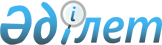 Об утверждении территориальных границ зонирования и поправочных коэффициентов базовых ставок платы за земельные участки Сарканского района
					
			Утративший силу
			
			
		
					Решение маслихата Сарканского района Алматинской области от 29 декабря 2011 года N 54-318. Зарегистрировано Управлением юстиции Сарканского района Департамента юстиции Алматинской области 13 января 2012 года N 2-17-108. Утратило силу решением Сарканского районного маслихата Алматинской области от 11 апреля 2018 года № 36-158
      Сноска. Утратило силу решением Сарканского районного маслихата Алматинской области 11.04.2018 № 36-158 (вводится в действие со дня его первого официального опубликования).

      Примечание РЦПИ:

      В тексте сохранена авторская орфография и пунктуация.
      В соответствии со статьей 11 "Земельного Кодекса" Республики Казахстан от 20 июня 2003 года и подпунктом 13) пункта 1 статьи 6 Закона Республики Казахстан "О местном государственном управлении и самоуправлении в Республике Казахстан" от 23 января 2001 года Сарканский районный маслихат РЕШИЛ:
      1. Утвердить территориальные границы зонирования и поправочные коэффициенты базовых ставок платы за земельные участки Сарканского района согласно приложениям 1 и 2.
      2. Настоящее решение вступает в силу с момента государственной регистрации в органах юстиции и вводится в действие по истечении десяти календарных дней после его первого официального опубликования.
					© 2012. РГП на ПХВ «Институт законодательства и правовой информации Республики Казахстан» Министерства юстиции Республики Казахстан
				
      Председатель внеочередной

      54 сессии районного маслихата

Тажиева К.

      Секретарь

      районного маслихата

Рахметкалиев Г.

      СОГЛАСОВАНО:

      Начальник государственного

      учреждения "Отдел земельных

      отношении Сарканского района"

Бокушбаев Рысбек Адильбекович

      СОГЛАСОВАНО:

      Начальник налогового комитета

      по Сарканскому району

Ахметжанов Мырзахара Жунисович
29 декабря 2011 года Приложение 1 к решению Сарканского районного маслихата "Об утверждении территориальных границ зонирования и поправочных коэффициентов базовых ставок платы за земельные участки Сарканского района" от29 декабря 2011 года N 54-318
N п/п
Номер кадастрового квартала
Номер зоны
Поправочный коэффициент
1
03-267-005 квартал: улицы Речная, Ауэзова, Конаева, канал, Октябрьская русло реки Саркан.
І
1,2
2
03-267-001квартал: улицы Ауэзова, Конаева, Калинина, северная граница города.
ІІ
1,1
3
03-267-002 квартал: улицы Кудайбергенова, Калинина, Ауэзова, Речная, русло реки Саркан, северо-западная граница города.
ІІ
1,1
4
03-267-006 квартал: улицы Конаева, канал, Абая, северо-восточная граница города.
ІІІ
1,0
5
03-267-007 квартал: улицы Абая, Октябрьская, Шевченко, русло реки Саркан.
ІІІ
1,0
6
03-267-003 квартал: улицы Атанова, русло реки Саркан, юго-западная граница города.
ІV
0,9
7
03-267-004 квартал: улицы Атанова, русло реки Саркан, западная граница города.
ІV
0,9
8
03-267-008 квартал: улицы Шевченко, русло реки Саркан, юго-восточная граница города.
ІV
0,9Приложение 2 к решению Сарканского районного маслихата "Об утверждении территориальных границ зонирования и поправочных коэффициентов базовых ставок платы за земельные участки Сарканского района" от 29 декабря 2011 года N 54-318
N п/п
Номер кадастрового квартала
Номер зоны
Поправочный коэффициент
1
село Алмалы
І
1,2
2
село Койлык 
І
1,2
3
село Екиаша
І
1,2
4
село Бирлик
ІІ
1,1
5
село Бакалы
ІІ
1,1
6
село Абай
ІІ
1,1
7
село Пограничник
ІІ
1,1
8
село Черкасск
ІІ
1,1
9
село Караултобе
ІІ
1,1
10
село Шатырбай
ІІІ
1,0
11
село Аманбоктер
ІІІ
1,0
12
село Кокозек
ІІІ
1,0
13
село Какимжан
ІІІ
1,0
14
село Тополевка
ІІІ
1,0
15
село Карабогет
ІІІ
1,0
16
село Петропавловка
ІІІ
1,0
17
село Таскудык
ІV
0,8
18
поселок Лепсы 
ІV
0,8
19
село Кокжиде
ІV
0,8
20
село Каргалы
ІV
0,8
21
село Коктерек
ІV
0,8
22
село М.Тулебаева
ІV
0,8
23
село Шубартубек
V
0,5
24
село Каратас
V
0,5
25
село Баянбай
V
0,5
26
село Уштобе
V
0,5
27
село Соколовка
V
0,5
28
село Аккайын
V
0,5
29
село Садовое
V
0,5
30
село Еркин
V
0,5
31
село Ульга
V
0,5
32
село Акбалык
V
0,5